                                                                                                                                                           Додаток 1 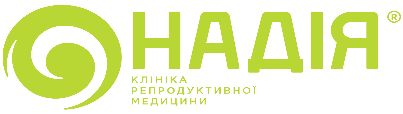 до скерування пацієнта на ДНК-діагностику міодистрофії Дюшена в клініку репродуктивної медицини «НАДІЯ». АНКЕТАЛікар : ___________________________________Контактні дані: ___________________________Організація: ______________________________П І БДата нарожденняСимптоми, повний діагнозВік дебютаАСТ,од./лАЛТ, од./лКФК, од./лМісто проживання